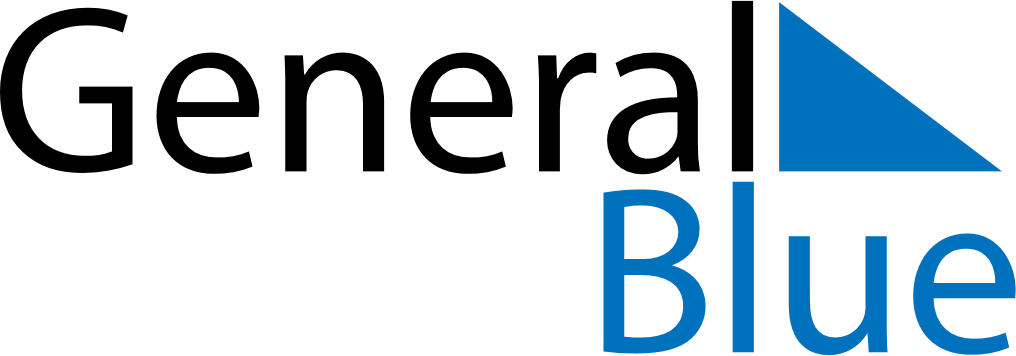 Netherlands 2021 HolidaysNetherlands 2021 HolidaysDATENAME OF HOLIDAYJanuary 1, 2021FridayNew Year’s DayApril 2, 2021FridayGood FridayApril 4, 2021SundayEaster SundayApril 5, 2021MondayEaster MondayApril 27, 2021TuesdayKoningsdagMay 4, 2021TuesdayNationale DodenherdenkingMay 5, 2021WednesdayBevrijdingsdagMay 9, 2021SundayMother’s DayMay 13, 2021ThursdayAscension DayMay 23, 2021SundayPentecostMay 24, 2021MondayWhit MondayJune 20, 2021SundayFather’s DaySeptember 21, 2021TuesdayPrinsjesdagNovember 11, 2021ThursdaySaint MartinDecember 5, 2021SundaySt Nicholas’ EveDecember 15, 2021WednesdayKingdom DayDecember 25, 2021SaturdayChristmas DayDecember 26, 2021SundayBoxing DayDecember 31, 2021FridayNew Year’s Eve